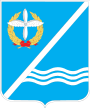 Совет Качинского муниципального округа города СевастополяРЕШЕНИЕ  №10/66Об утверждении Положения об оплате труда лиц, замещающих  муниципальные  должности во внутригородском муниципальном образовании города Севастополя – Качинский муниципальный округВ соответствии со ст. 86 Бюджетного Кодекса Российской Федерации, ст. 135 Трудового Кодекса Российской Федерации, ст. 42, 53 Федерального закона от 06.10.2003г. № 131-ФЗ «Об общих принципах организации местного самоуправления в Российской Федерации», ст. 22Федерального закона от 02.03.2007г. № 25-ФЗ «О муниципальной службе в Российской Федерации», пунктом 4 статьи 27 Закона города Севастополя от 05.08.2014г. № 53-ЗС "О муниципальной службе в городе Севастополе", Законом города Севастополя от 30.12.2014г.№ 102-ЗС "О местном самоуправлении в городе Севастополе», Уставом внутригородского муниципального образования города Севастополя - Качинский муниципальный округ, Совет Качинского муниципального округа,РЕШИЛ:	1.Утвердить Положение об оплате труда лиц, замещающих муниципальные должности во внутригородском муниципальном образовании города Севастополя -Качинский муниципальный округ (ПРИЛОЖЕНИЕ1).	2. Разместить настоящее решение на официальном сайте Правительства города Севастополя и на информационном стенде Совета ВМО города Севастополя – Качинский МО.	3. Настоящее решение вступает в силу со дня его принятия.	4. Контроль за исполнением настоящего решения возложить на Главу ВМО Качинский МО Герасим Н.М.	ПРИЛОЖЕНИЕ  1	к решению Совета Качинского	муниципального округа		г.Севастополя	№ 10/66 от 11 сентября 2015 г.ПОЛОЖЕНИЕоб оплате труда лиц, замещающих муниципальные должности органов местного самоуправления внутригородского муниципального образования города Севастополя - Качинский муниципальный округ1.  ОБЩИЕ ПОЛОЖЕНИЯ	1.1. Настоящее Положение об оплате труда лиц, замещающих муниципальные должности органов местного  самоуправления внутригородского муниципального образования города Севастополя – Качинский муниципальный округ (далее – Положение) разработано в целях обеспечения социальных гарантий лиц, замещающих муниципальные должности органов местного самоуправления внутригородского муниципального образования города Севастополя -Качинский муниципальный округ (далее – выборные должностные лица) в соответствии с Бюджетным и Трудовым Кодексами Российской Федерации, Федеральным Законом от 2 марта 2007г. № 25-ФЗ «О муниципальной службе в Российской Федерации», пунктом 4 статьи 27 Закона города Севастополя № 53-ЗС от 05.08.2014г."О муниципальной службе в городе Севастополе", Законом города Севастополя № 102-ЗС от30.12.2014г. "О местном самоуправлении в городе Севастополе», Уставом внутригородского муниципального образования города Севастополя - Качинский муниципальный округ.	1.2. Настоящее Положение регулирует отношения по обеспечению денежного содержания и иных выплат, определяет размер и порядок выплаты денежного содержания выборных должностных лиц за исполнение ими должностных обязанностей.	1.3. Расходы, связанные с оплатой труда выборных должностных лиц, производятся за счет средств местного бюджета внутригородского муниципального образования города Севастополя - Качинский муниципальный округ (далее – местный бюджет).2.  ДЕНЕЖНОЕ СОДЕРЖАНИЕ	2.1.  Оплата труда выборных должностных лиц производится в виде денежного содержания, которое состоит из должностного оклада в соответствии с замещаемой им должностью муниципальной службы (далее – должностной оклад), а также из ежемесячных и иных дополнительных выплат, определяемых настоящим Положением (далее – дополнительные выплаты).	2.2.  К дополнительным выплатам относятся:	2.2.1. ежемесячная надбавка к должностному окладу за выслугу лет на муниципальной службе;	2.2.2. ежемесячная надбавка к должностному окладу за особые условия муниципальной службы;	2.2.3. премии за выполнение особо важных и сложных заданий, порядок выплаты которых определяется настоящим Положением с учетом обеспечения задач и функций муниципального органа, исполнения должностной инструкции;	2.2.4. ежемесячное денежное поощрение;	2.2.5.единовременная выплата при предоставлении ежегодного оплачиваемого отпуска;	2.2.6. материальная помощь.	2.3. Выборным должностным лицам устанавливается ежемесячная надбав как должностному окладу за работу со сведениями, составляющими государственную тайну, в случаях, размерах и порядке, установленных законодательством Российской Федерации и города Севастополя.	2.4. Выборным должностным лицам могут производиться иные выплаты, предусмотренные законодательством Российской Федерации и города Севастополя, в соответствии с принятыми правовыми актами Совета Качинского муниципального округа, в пределах средств фонда оплаты труда.	2.5. Правила исчисления оплаты труда в отдельных случаях устанавливается в соответствии с ПРИЛОЖЕНИЕМ 1 к настоящему Положению.	2.6. Выплата выборным должностным лицам дополнительных выплат производится одновременно с выплатой должностного оклада за истекший месяц.	2.7. При наличии экономии фонда оплаты труда, распоряжением Главы ВМО Качинский МО, выборным должностным лицам могут производиться, кроме указанных в пункте 2.2. настоящего Положения, дополнительные денежные выплаты.	2.8. Глава ВМО Качинский МО вправе перераспределить средства фонда оплаты труда выборных должностных лиц для производства дополнительных выплат, указанных в пункте 2.2 настоящего Положения.	2.9. Денежное содержание выборному должностному лицу выплачивается не реже, чем через каждые полмесяца в день, установленный правилами внутреннего трудового распорядка, через кассу либо путем перечисления на его лицевой счет, открытый в кредитной организации.	2.10. При выплате денежного содержания выборному должностному лицу выдается расчетный листок по заработной плате, содержащий информацию о составных частях денежного содержания, причитающегося ему за соответствующий период, размерах произведенных удержаний, а также общей денежной сумме, подлежащей выплате.	2.11. Индивидуальные трудовые споры по вопросам оплаты труда выборных должностных лиц рассматриваются в установленном законодательством порядке.	2.12. Все выплаты, предусмотренные настоящим Положением, осуществляются в пределах фонда оплаты труда органа местного самоуправления муниципального образования.	2.13. Экономия денежных средств по фонду оплаты труда выборных должностных лиц изъятию не подлежит и может быть направлена по решению представителя нанимателя на выплату премий, материальной помощи и других выплат, предусмотренных федеральными законами и законами города Севастополя.3.  ДОЛЖНОСТНОЙ ОКЛАД	3.1. Должностной оклад в соответствии с замещаемой муниципальным служащим должностью муниципальной службы города Севастополя «специалист» устанавливается в размере 5 554 рублей.	Должностные оклады выборных должностных лиц устанавливаются в размерах, кратных должностному окладу специалиста.	Коэффициенты, применяемые при исчислении должностных окладов выборных должностных лиц, устанавливаются согласно ПРИЛОЖЕНИЮ 2 к настоящему Положению.	3.2. Размеры окладов денежного содержания по выборным должностям ВМО города Севастополя -Качинский МО ежегодно увеличиваются (индексируются) в соответствии с законом города Севастополя о бюджете города Севастополя с учетом уровня инфляции (потребительских цен).	3.3. Увеличение (индексация) размеров окладов денежного содержания выборных должностных лиц производится нормативными правовыми актами внутригородского муниципального образования города Севастополя -Качинский муниципальный округ в сроки, установленные законом города Севастополя о бюджете города Севастополя.	3.4. При увеличении (индексации) окладов денежного содержания выборных должностных лиц их размеры подлежат округлению до целого рубля в сторону увеличения.4. ЕЖЕМЕСЯЧНОЕ ДЕНЕЖНОЕ ПООЩРЕНИЕ	4.1. Размеры (коэффициенты) ежемесячного денежного поощрения выборных должностных лиц устанавливаются согласно ПРИЛОЖЕНИЮ 2 к настоящему Положению.5. ЕЖЕМЕСЯЧНАЯ НАДБАВКА К ДОЛЖНОСТНОМУ ОКЛАДУЗА ВЫСЛУГУ ЛЕТ НА МУНИЦИПАЛЬНОЙ СЛУЖБЕ	5.1. Ежемесячная надбавка к должностному окладу за выслугу лет на муниципальной службе устанавливается в зависимости от стажа муниципальной службы, дающего право на получение этой надбавки, в процентах к должностному окладу в следующих размерах:- при стаже муниципальной службы от 1 года до 5 лет – 10 процентов;- при стаже муниципальной службы от 5 до 10 лет – 15 процентов;- при стаже муниципальной службы от 10 до 15 лет – 20 процентов;- при стаже муниципальной службы свыше 15 лет – 30 процентов.	5.2. Периоды работы (службы), включаемые (засчитываемые) в стаж муниципальной службы, учитываемый при определении права на установление ежемесячной надбавки к должностному окладу за выслугу лет на муниципальной службе, определяются в соответствии с законодательством Российской Федерации и города Севастополя.	5.3. Основным документом для определения стажа для установления надбавки за выслугу лет является трудовая книжка, а также другие документы, подтверждающие наличие стажа для установки надбавки за выслугу лет.	5.4. Ежемесячная надбавка к должностному окладу за выслугу лет на муниципальной службе выплачивается со дня возникновения у выборных должностных лиц органов местного самоуправления ВМО города Севастополя -Качинский МО права на ее назначение или изменение ее размера и оформляется распоряжением Главы ВМО Качинский МО.	5.5. Если право на назначение или изменение размера ежемесячной надбавки за выслугу лет на муниципальной службе наступило в период нахождения выборных должностных лиц в отпуске без сохранения заработной платы, а также в период его временной нетрудоспособности, выплата надбавки в новом размере производится после окончания отпуска, периода временной нетрудоспособности. Если право на назначение или изменение размера ежемесячной надбавки за выслугу лет на муниципальной службе наступило в период, когда за выборным должностным лицом сохраняется средний заработок (во время очередного ежегодного отпуска, исполнения государственных или общественных обязанностей, командировки, при переподготовке или повышении квалификации с отрывом от работы в образовательном учреждении и в других случаях, предусмотренных Трудовым кодексом Российской Федерации), ему устанавливается указанная надбавка с момента наступления этого права и производится соответствующий перерасчет среднего заработка.	5.6. При замещении временно отсутствующего выборного должностного лица, ежемесячная надбавка к должностному окладу за выслугу лет исчисляется исходя из должностного оклада по временно замещаемой должности муниципальной службы, но не ниже должностного оклада по основной замещаемой должности муниципальной службы.	5.7. При увольнении выборного должностного лица, ежемесячная надбавка за выслугу лет на муниципальной службе начисляется пропорционально отработанному времени, и ее выплата производится при окончательном расчете.6.  ЕЖЕМЕСЯЧНАЯ ПРОЦЕНТНАЯ НАДБАВКА К ДОЛЖНОСТНОМУ ОКЛАДУ ЗАРАБОТУ СО СВЕДЕНИЯМИ, СОСТАВЛЯЮЩИМИ ГОСУДАРСТВЕННУЮ ТАЙНУ	6.1. Ежемесячная надбавка к должностному окладу за работу со сведениями, составляющими государственную тайну, устанавливается распоряжением Главы ВМО Качинский МО и выплачивается выборному должностному лицу имеющему оформленный в установленном законодательством порядке допуск к сведениям соответствующей степени секретности и постоянно работающему, с указанными сведениями в силу должностных (функциональных) обязанностей.	6.2. Выплата ежемесячной надбавки к должностному окладу за работу со сведениями, составляющими государственную тайну, осуществляется в размере и в порядке, определенном Постановлением Правительства Российской Федерации от 18.09.2006г. № 573 «О предоставлении социальных гарантий гражданам, допущенным к государственной тайне на постоянной основе, и сотрудникам структурных подразделений по защите государственной тайны».7. ЕЖЕМЕСЯЧНАЯ НАДБАВКА К ДОЛЖНОСТНОМУ ОКЛАДУ ЗА ОСОБЫЕУСЛОВИЯ МУНИЦИПАЛЬНОЙ СЛУЖБЫ	7.1. Под особыми условиями муниципальной службы понимается степень сложности, срочности, интенсивности, напряженности, опасности, важности служебной деятельности, степень ответственности за принимаемые решения, обусловленная необходимостью выполнения в кратчайшие сроки поручений, с обязательным соблюдением качества их исполнения, осуществления служебной деятельности в условиях меняющейся обстановки, ненормированного служебного дня, включая исполнение должностных обязанностей в выходные и нерабочие праздничные дни, работу со сведениями, носящими конфиденциальный характер.	7.2. Размер ежемесячной надбавки к должностному окладу за особые условия труда муниципальной службы ежемесячно устанавливается распоряжением Главы ВМО Качинский МО и определяется в процентах от должностного оклада выборного должностного лица.	7.3. Ежемесячная надбавка к должностному окладу за особые условия муниципальной службы устанавливается в целях повышения заинтересованности выборных должностных лиц в результатах своей деятельности и качестве выполнения должностных обязанностей, в процентах к должностному окладу в следующих размерах:- по высшей группе должностей муниципальной службы – от 150 до 200 процентов должностного оклада.	7.4. Показателями выплаты ежемесячной надбавки к должностному окладу за особые условия муниципальной службы являются:- инициатива выборного должностного лица, творчество и применение в работе современных форм и методов организации труда;- соблюдение установленных правил внутреннего распорядка;- соблюдение служебного этикета и создание благоприятного морально – психологического климата в коллективе.	7.5. Показателями для снижения размера ежемесячной надбавки к должностному окладу за особые условия муниципальной службы являются:- недостаточный уровень исполнительской дисциплины;- низкая результативность работы;- нарушение трудовой дисциплины, наличие дисциплинарного взыскания.	7.6. Решение о снижении размера ежемесячной надбавки к должностному окладу за особые условия муниципальной службы или ее невыплате может быть обжаловано в установленном законодательством порядке. Факт обжалования не приостанавливает действия решения о снижении размера ежемесячной надбавки к должностному окладу за особые условия муниципальной службы или ее невыплате.8. ПРЕМИЯ ЗА ВЫПОЛНЕНИЕ ОСОБО ВАЖНЫХ И СЛОЖНЫХ ЗАДАНИЙ	8.1. Премия за выполнение особо важных и сложных заданий (далее – премия) является формой материального стимулирования эффективного и добросовестного труда, а также личного вклада выборных должностных лиц в обеспечение задач и полномочий органов местного самоуправления внутригородского муниципального образования города Севастополя - Качинский муниципальный округ.	8.2. Премия устанавливается персонально каждому выборному должностному с учетом обеспечения задач и функций органа местного самоуправления внутригородского муниципального образования города Севастополя - Качинский муниципальный округ и исполнения им своих должностных обязанностей.	8.3. Распоряжение о выплате премии издается Главой ВМО Качинский МО и содержит: основания для выплаты премии (описание дополнительных работ, в чем заключалось особо важное задание, чем выражена значимость результатов, и т.п.) и конкретные размеры премирования каждого выборного должностного лица и муниципального служащего.	8.4. Средства на выплату премий предусматриваются в пределах установленного годового фонда оплаты труда.	8.5. Максимальный размер премий не ограничивается.	8.6. Порядок выплаты премий определяется ПРИЛОЖЕНИЕМ3 к настоящему Положению.9. ЕДИНОВРЕМЕННАЯ ВЫПЛАТА ПРИ ПРЕДОСТАВЛЕНИИ ЕЖЕГОДНОГООПЛАЧИВАЕМОГО ОТПУСКА	9.1. Единовременная выплата при предоставлении ежегодного оплачиваемого отпуска(части ежегодного оплачиваемого отпуска) (далее - единовременная выплата) производится по заявлению выборного должностного лица один раз в год в размере двух окладов денежного содержания. Основанием для единовременной выплаты является распоряжение Главы ВМО Качинский МО.	9.2. При разделении очередного отпуска в установленном порядке на части единовременная выплата по желанию выборного должностного лица производится один раз в любой из периодов ухода в отпуск в течение календарного года.	9.3. Выборным должностным лицам не отработавшим полного года, выплата начисляется пропорционально фактически отработанному времени в текущем году. Вновь поступившим - единовременная выплата производится пропорционально отработанному времени в конце календарного года.	9.4. В случае если в течение календарного года выборным должностным лицом не использовано право на единовременную выплату, единовременная выплата производится на основании его письменного заявления в декабре текущего календарного года.	9.5. Размер единовременной выплаты определяется исходя из установленного должностного оклада на день подачи заявления по замещаемой должности.10. МАТЕРИАЛЬНАЯ ПОМОЩЬ	10.1. Материальная помощь выплачивается один раз в год по заявлению выборного должностного лица замещающего должность не менее 6месяцев, в размере двух окладов денежного содержания.	10.2. Распоряжение об оказании материальной помощи издается на основании личного письменного заявления выборного должностного лица.	10.3. Выплата материальной помощи производится, как правило, при предоставлении ежегодного оплачиваемого отпуска, но может быть по просьбе выборного должностного лица или муниципального служащего и по распоряжению Главы ВМО Качинский МО выплачена по частям в иные сроки. Выплата материальной помощи не зависит от итогов оценки результатов труда выборного должностного лица.	10.4. Выборным должностным лицам не отработавшим полного календарного года, материальная помощь начисляется пропорционально фактически отработанному времени в текущем году.	10.5. В случае увольнения выборного должностного лица до окончания того календарного года, в котором получена материальная помощь, из выплат, причитающихся выборному должностному лицу при увольнении, производится удержание излишне выплаченной материальной помощи за период со дня, следующего за днем увольнения, до окончания текущего календарного года.	10.6. Право на выплату материальной помощи, не полученной до истечения текущего календарного года, на последующие годы не переносится.	10.7. При наличии экономии по фонду оплаты труда материальная помощь может выплачиваться выборному должностному лицу в связи с рождением ребенка, свадьбой муниципального служащего, смертью близких родственников(родителей, детей, супруга), утратой личного имущества в результате кражи, пожара, стихийного бедствия или иных случаях, на основании письменного заявления.11. ФИНАНСИРОВАНИЕ РАСХОДОВ НА ВЫПЛАТУ ДЕНЕЖНОГО СОДЕРЖАНИЯВЫБОРНЫХ ДОЛЖНОСТНЫХ ЛИЦ 	11.1. Финансирование расходов на выплату денежного содержания выборным должностным лицам осуществляется за счет средств местного бюджета.	11.2. При формировании фонда оплаты труда выборного должностного лица сверх суммы средств, направляемых для выплаты должностных окладов, предусматриваются следующие средства для выплаты (в расчете на год):	- ежемесячной надбавки за выслугу лет – в размере трех должностных окладов;	- ежемесячной надбавки за особые условия – в размере четырнадцати должностных окладов;	- ежемесячной надбавки за работу со сведениями, составляющими государственную тайну - в размере 1,5 должностных окладов (исходя из численности выборных должностных лиц допущенных к государственной тайне на постоянной основе);	- премий – в размере двух окладов денежного содержания;	- ежемесячного денежного поощрения – в размере, который устанавливается дифференцированно выборным должностным лицам и муниципальным служащим;	- единовременной выплаты при предоставлении ежегодного оплачиваемого отпуска и материальной помощи - в размере двух окладов денежного содержания.	11.3. Фонд оплаты труда формируется за счет средств, предусмотренных пунктом 11.2настоящей статьи, а также за счет средств на выплату:- ежемесячной надбавки за ученую степень;- иных выплат, предусмотренных федеральными законами и иными нормативными правовыми актами Российской Федерации, нормативными правовыми актами города Севастополя, нормативными актами муниципального образования.	11.4. Представитель нанимателя вправе перераспределять средства фонда оплаты труда муниципальных для производства дополнительных выплат, предусмотренных пунктом 11.2настоящей статьи.	11.5. Экономия денежных средств по фонду оплаты труда выборных должностных лиц изъятию не подлежит и может быть направлена по распоряжению Главы ВМО Качинский МО на выплату премий, материальной помощи и других выплат, предусмотренных федеральными законами, законами города Севастополя, нормативными актами муниципального образования.ПРИЛОЖЕНИЕ 1к Положению об оплате труда лиц, замещающих муниципальные должностиорганов местного самоуправления внутригородского муниципальногообразования города Севастополя - Качинский муниципальный округПРАВИЛАисчисления денежного содержания лиц замещающих муниципальные должности в органах местного самоуправления внутригородского муниципального образования города Севастополя-Качинский муниципальный округ	1. Настоящие Правила определяют порядок исчисления денежного содержания выборного должностного лица:	1) на период нахождения в ежегодном оплачиваемом отпуске;	2) на период временной нетрудоспособности;	3) на период получения дополнительного профессионального образования;	4) на период нахождения в служебной командировке;	5) при увольнении в связи с сокращением должностей или ликвидацией органа местного самоуправления;	6) при отстранении от замещаемой должности (недопущении к исполнению должностных обязанностей) на период:	- урегулирования конфликта интересов;	- проведения проверки:	- достоверности и полноты сведений о доходах, расходах, об имуществе и обязательствах имущественного  характера,  представляемых  в  соответствии  с  федеральным законодательством о противодействии коррупции и другими федеральными законами;	- соблюдения ограничений и запретов, требований о предотвращении или об урегулировании конфликта интересов, исполнения им обязанностей, установленных  федеральным законодательством о противодействии коррупции и другими федеральными законами;	7) на период проведения служебной проверки;	8) на период безвестного отсутствия до признания его безвестно отсутствующим или объявления его умершим решением суда, вступившим в законную силу.	2. В случаях, предусмотренных подпунктами 3, 4, 6 и 7 пункта 1 настоящих Правил, выборному должностному лицу сохраняется денежное содержание за весь соответствующий период как за фактически отработанное время.	Сохраняемое денежное содержание при этом состоит из оклада денежного содержания и дополнительных выплат, предусмотренных подпунктами 2.2.1.-2.2.3, 2.2.5, 2.3 пункта 2настоящего Положения.	3. При исчислении денежного содержания муниципального служащего в случае, предусмотренном подпунктом 1 пункта 1 настоящих Правил, дополнительно учитываются выплаты, предусмотренные подпунктами 2.2.4, 2.2.6, 2.2.7 пункта 2 настоящего Положения, в размере 1/12 каждой из фактически начисленных выплат за 12 календарных месяцев, предшествующих дню ухода в ежегодный оплачиваемый отпуск. При этом размер денежного содержания определяется путем деления исчисленного денежного содержания на 29,3(среднемесячное число календарных дней) и умножения на число календарных дней отпуска.	4. В случае, предусмотренном подпунктом 9 пункта 1 настоящих Правил, за выборным должностным лицом сохраняется денежное содержание, установленное ему на день начала соответствующего периода, которое не начисляется и не выплачивается.	5. В случаях, предусмотренных подпунктом 5 пункта 1 настоящих Правил, выборному должностному лицу выплачивается компенсация в размере среднего месячного заработка, а также за ним сохраняется средний месячный заработок на период трудоустройства, но не свыше двух месяцев со дня увольнения (с зачетом выходного пособия).	6. В случае, предусмотренном подпунктом 2 пункта 1 настоящих Правил, выборному должностному лицу или муниципальному служащему выплачивается пособие в порядке, установленном Федеральным законом от 29 декабря 2006 года № 255-ФЗ «Об обязательном социальном страховании на случай временной нетрудоспособности и в связи с материнством».	7. В случае если в период сохранения денежного содержания произошло увеличение(индексация) оклада денежного содержания и (или) дополнительных выплат, то исчисленное денежное содержание индексируется со дня вступления в силу решения об увеличении(индексации) и до окончания указанного периода.ПРИЛОЖЕНИЕ 2к Положению об оплате труда лиц,замещающих муниципальные должностиорганов местного самоуправления внутригородского муниципальногообразования города Севастополя -Качинский муниципальный округРЕЕСТРмуниципальных должностей внутригородского муниципального образования города Севастополя Качинский муниципальный округи нормативы должностных окладов	ПРИЛОЖЕНИЕ3	к Положению об оплате труда лиц, 	замещающих муниципальные должности 	органов местного самоуправления	внутригородского муниципального	образования города Севастополя - 	Качинский муниципальный округПОЛОЖЕНИЕо порядке выплаты лицам замещающих муниципальные должности в органах местного самоуправления внутригородского муниципального образования города Севастополя - Качинский муниципальный округ, премий за выполнение особо важных и сложных заданий1. ОБЩИЕ ПОЛОЖЕНИЯ	1.1. Настоящее Положение разработано в соответствии с Трудовым Кодексом Российской Федерации, Федеральным законом Российской Федерации от 6 октября 2003г. № 131-ФЗ «Об общих принципах организации местного самоуправления в Российской Федерации»,Федеральным Законом Российской Федерации от 02 марта 2003г. № 25-ФЗ «О муниципальной службе в Российской Федерации», Законом Севастополя от 5 августа 2014 г. № 53-ЗС «О муниципальной службе в городе Севастополе», Законом Севастополя от 30.12. 2014г.№ 102-ЗС «О местном самоуправлении в городе Севастополе», Уставом внутригородского муниципального образования города Севастополя -Качинский муниципальный округ.	1.2. Настоящее Положение определяет порядок и условия премирования лиц, замещающих муниципальные должности в органах местного самоуправления во внутригородском муниципальном образовании города Севастополя -Качинский муниципальный округ, в целях повышения эффективности и качества труда, обеспечения материальной заинтересованности работников в устойчивой и эффективной работе органов местного самоуправления, установления зависимости оплаты труда от конечного результата работы, укрепления исполнительской дисциплины, материального стимулирования муниципальных служащих органов местного самоуправления.	1.3. Настоящее Положение распространяется на лиц, замещающих муниципальные должности в органах местного самоуправления внутригородского муниципального образования города Севастополя -Качинский муниципальный округ.	1.4. Расходы, связанные с выплатой премий лицам замещающих муниципальные должности производятся в пределах фонда оплаты труда за счет средств местного бюджета внутригородского муниципального образования города Севастополя -Качинский муниципальный округ (далее – местный бюджет),утвержденного в порядке на очередной финансовый год, в соответствии с действующим законодательством.2. УСЛОВИЯ ПРЕМИРОВАНИЯ	2.1. Премирование лиц, замещающих муниципальные должности может быть осуществлено по результатам их работы ежемесячно, ежеквартально, за год.	2.2. Основаниями для премирования являются:	2.2.1. своевременная и качественная подготовка документов;	2.2.2. проявление профессионализма, творчества, использования современных методов, технологий в процессе служебной деятельности;	2.2.3. бережное, рациональное использование материально-технических и финансовых средств и иных ресурсов;	2.2.4. своевременное и качественное рассмотрение заявлений, писем, жалоб от граждан, предприятий, организаций и иных учреждений;	2.2.5. соблюдение трудовой дисциплины и правил внутреннего трудового распорядка;	2.2.6. отсутствие дисциплинарного взыскания и (или) взыскания за несоблюдение ограничений и запретов, требований о предотвращении или об урегулировании конфликта интересов и неисполнение обязанностей, установленных в целях противодействия коррупции;	2.2.7. выполнение особо важных и сложных заданий;	2.2.8. праздничные и памятные даты.3. ПОРЯДОК НАЧИСЛЕНИЯ ВЫПЛАТЫ ПРЕМИЙ	3.1. Общий размер выплаты премии не ограничивается.	3.2. Размеры премий определяются руководителем органа местного самоуправления исходя из результатов деятельности.	3.3. Премия выплачивается за фактически отработанное время, исключая дни, которые работник был в отпуске, на сессии и сдачи экзаменов при заочном обучении, а также в период временной нетрудоспособности.	3.4. Для выплаты премии определяются:	3.4.1. размер премиального фонда органа местного самоуправления с учетом сложившейся экономии по фонду оплаты труда;	3.4.2. средняя расчетная сумма премиального фонда на одну штатную единицу, сложившаяся в целом по органу местного самоуправления исходя из утвержденной штатной численности этого органа.	3.5. Размер премиального фонда органа местного самоуправления и средняя расчетная сумма премиального фонда на одну штатную единицу утверждаются по окончании соответствующего отчетного периода.	3.6. Выплата премий осуществляется за определенный отчетный период одновременно в сроки, установленные для выплаты заработной платы, в соответствии с действующим законодательством.4. ПОРЯДОК ВЫПЛАТЫ ЕДИНОВРЕМЕННЫХ ПРЕМИЙ	4.1. По результатам выполнения разовых и иных поручений лицами замещающими муниципальные должности при наличии экономии денежных средств по фонду оплаты труда может выплачиваться единовременная премия.	4.2. Выплата единовременных премий может осуществляться лицам, замещающим муниципальные должности органа местного самоуправления и отдельным лицам, замещающим муниципальные должности.	4.3. Конкретные размеры премий определяются по результатам деятельности органа местного самоуправления, по личному вклад улиц, замещающих муниципальные должности в результате работы этого органа.	4.4. За счет экономии по фонду оплаты труда выплачиваются единовременные поощрительные премии за выполнение работ, имеющих особую сложность и важность, в итоге которых получен экономический эффект или другие положительные результаты для улучшения социально-экономического положения на территории муниципального образования, а также в определенной отрасли, сфере деятельности.	4.5. Решение о выплате единовременной премии оформляется распоряжением Главы ВМО Качинский МО.5. ПРИЧИНЫ СНИЖЕНИЯ ИЛИ ЛИШЕНИЯ ПРЕМИИ	5.1. Размер премии лиц, замещающих муниципальные должности органов местного самоуправления, может быть снижен, либо они могут быть лишены полностью премии:	5.1.1. за допущенные нарушения трудовой дисциплины и правил внутреннего распорядка;	5.1.2. за наличие дисциплинарного взыскания;	5.1.3. за наличие взыскания за несоблюдение ограничений и запретов, требований о предотвращении или об урегулировании конфликта интересов и неисполнение обязанностей, установленных  в  целях  противодействия  коррупции,  согласно  действующему законодательству;	5.1.4. занятие в рабочее время деятельностью, не входящей в должностные обязанности;	5.1.5. за невыполнение мероприятий, планов работы в установленные сроки при отсутствии объективных причин, за каждый случай;	5.1.6. за невыполнение муниципальных правовых актов;	5.1.7. за предоставление несвоевременной, недостоверной информации на запросы государственных и иных органов;	5.1.8. за причинение материального вреда муниципальному имуществу;	5.1.9. за разглашение служебной информации, ставшей известной при исполнении должностных обязанностей;	5.1.10. за появление на работе в состоянии алкогольного, наркотического или иного токсического опьянения;	5.1.11. за несоблюдение требований охраны труда и техники безопасности, пожарной безопасности.	6. Полное или частичное лишение премии производится за тот отчетный период, в котором были совершены нарушения в работе или поступило сообщение о них. Если нарушения в работе обнаружены после выплаты премии, то лишение производится за тот отчетный период, в котором обнаружены эти нарушения.I созывX сессия2014 - 2016 гг.11сентября 2015 годапгт. КачаГлава ВМО Качинский МО, исполняющий полномочия председателя Совета,Глава местной администрацииН.М. ГерасимГлава ВМО Качинский МО, исполняющий полномочия председателя Совета,Глава местной администрацииН.М. ГерасимГлава ВМО Качинский МО, исполняющий полномочия председателя Совета,Глава местной администрацииН.М. ГерасимН.М. ГерасимГлава ВМО Качинский МО, исполняющий полномочия председателя Совета,Глава местной администрацииН.М. Герасим